KLASA: 320-01/17-08-05-05/0001URBROJ: 343-0900/01-17-002U Zagrebu, 30. svibnja 2017. godineNa temelju članka 9. stavak 1. Pravilnika o provedbi Školske sheme (Narodne novine broj 50/17) Agencija za plaćanja u poljoprivredi ribarstvu i ruralnom razvoju (u daljnjem tekstu: Agencija za plaćanja) objavljuje:JAVNI POZIVZA ISKAZ INTERESA DOBAVLJAČA ZA SUDJELOVANJE U ŠKOLSKOJ SHEMI1. NAZIV I SVRHA MJERERepublika Hrvatska od 2013. godine po principima Europske unije provodi Školsku shemu  kao mjeru koja treba kod učenika u osnovnim i srednjim školamapromovirati zdrave prehrambene navike s ciljem povećanja udjela voća i povrća, mlijeka i mliječnih proizvoda u svakodnevnoj prehrani kako bi se spriječila debljina i bolesti uzrokovane neadekvatnom prehranom u dječjoj dobi,oblikovati prehrambene navike djece i ograničiti unos hrane s visokim sadržajem masti, šećera i soli,omogućiti školskoj djeci dodatni obrok svježeg voća ili povrća, mlijeka ili mliječnih proizvoda.Školska shema se provodi jednako na čitavom teritoriju Republike Hrvatske od 1. kolovoza 2017. do 31. srpnja 2018. godine.Cilj je kroz Školsku shemu podići razinu svijesti o važnosti voća, povrća, mlijeka i mliječnih proizvoda u pravilnoj prehrani.U okviru Školske sheme voće, povrće, mlijeko i mliječni proizvodi ponuditi će se učenicima kao zaseban obrok neovisno od obroka u okviru školske prehrane, kontinuirano kroz cijelu školsku godinu.Voće i povrće ponuditi će se učenicima u osnovnim i srednjim školama,  a mlijeko i mliječni proizvodi ponuditi će se učenicima u osnovnim školama.2. PREDMET JAVNOG POZIVAPredmet Javnog Poziva je iskaz interesa dobavljača za isporuku voća i povrća i/ili mlijeka i mliječnih proizvoda školama koje sudjeluju u Školskoj shemi.Prilikom iskaza interesa na javni poziv, dobavljač koji isporučuje voće i povrće i/ili mlijeko i mliječne proizvode dostaviti će Agenciji za plaćanja pisanu izjavu koja je dio obrasca za iskaz interesa za sudjelovanje u Školskoj shemi.3. PRAVO SUDJELOVANJAPravo sudjelovanja na javnom pozivu imaju pravne i fizičke osobe koje su registrirane za  isporuku voća i povrća i/ili mlijeka i mliječnih proizvoda školama.4. ROK ZA PODNOŠENJE PRIJAVA I OBJAVA SPISKA DOBAVLJAČAJavni poziv ostaje otvoren tijekom cijelog razdoblja provedbe Školske sheme. Agencija za plaćanja će najkasnije 20. lipnja 2017. godine na mrežnim-stranicama objaviti Spisak dobavljača. Objavljeni Spisak dobavljača će se redovito dopunjavati tijekom cijelog razdoblja provedbe Školske sheme.5. POTREBNA DOKUMENTACIJAZainteresirane pravne i fizičke osobe dužne su podnijeti prijavu Agenciji za plaćanja na obrascu koji je sastavni dio ovog javnog poziva.6. DOSTAVA PRIJAVAPrijava se dostavlja isključivo u pisanom obliku, u zatvorenoj omotnici s nazivom i adresom podnositelja prijave napisanom na poleđini, isključivo preporučenom poštom s povratnicom, s točno naznačenim datumom i vremenom (dan, sat, minuta i sekunda) slanja na adresu:Agencija za plaćanja u poljoprivredi, ribarstvu i ruralnom razvoju, Ulica grada Vukovara 269/d, 10000 Zagreb,s naznakom:»Javni poziv za iskaz interesa dobavljača za Školsku shemu«.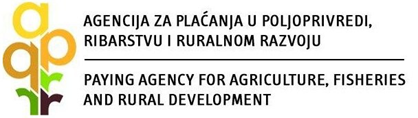 ISKAZ INTERESA ZA SUDJELOVANJE U ŠKOLSKOJ SHEMIISKAZ INTERESA ZA SUDJELOVANJE U ŠKOLSKOJ SHEMIISKAZ INTERESA ZA SUDJELOVANJE U ŠKOLSKOJ SHEMIISKAZ INTERESA ZA SUDJELOVANJE U ŠKOLSKOJ SHEMIISKAZ INTERESA ZA SUDJELOVANJE U ŠKOLSKOJ SHEMIISKAZ INTERESA ZA SUDJELOVANJE U ŠKOLSKOJ SHEMIISKAZ INTERESA ZA SUDJELOVANJE U ŠKOLSKOJ SHEMIISKAZ INTERESA ZA SUDJELOVANJE U ŠKOLSKOJ SHEMIISKAZ INTERESA ZA SUDJELOVANJE U ŠKOLSKOJ SHEMIISKAZ INTERESA ZA SUDJELOVANJE U ŠKOLSKOJ SHEMIISKAZ INTERESA ZA SUDJELOVANJE U ŠKOLSKOJ SHEMIISKAZ INTERESA ZA SUDJELOVANJE U ŠKOLSKOJ SHEMIISKAZ INTERESA ZA SUDJELOVANJE U ŠKOLSKOJ SHEMIISKAZ INTERESA ZA SUDJELOVANJE U ŠKOLSKOJ SHEMIISKAZ INTERESA ZA SUDJELOVANJE U ŠKOLSKOJ SHEMIISKAZ INTERESA ZA SUDJELOVANJE U ŠKOLSKOJ SHEMIISKAZ INTERESA ZA SUDJELOVANJE U ŠKOLSKOJ SHEMIISKAZ INTERESA ZA SUDJELOVANJE U ŠKOLSKOJ SHEMIISKAZ INTERESA ZA SUDJELOVANJE U ŠKOLSKOJ SHEMIISKAZ INTERESA ZA SUDJELOVANJE U ŠKOLSKOJ SHEMIISKAZ INTERESA ZA SUDJELOVANJE U ŠKOLSKOJ SHEMIISKAZ INTERESA ZA SUDJELOVANJE U ŠKOLSKOJ SHEMIISKAZ INTERESA ZA SUDJELOVANJE U ŠKOLSKOJ SHEMIISKAZ INTERESA ZA SUDJELOVANJE U ŠKOLSKOJ SHEMIISKAZ INTERESA ZA SUDJELOVANJE U ŠKOLSKOJ SHEMIISKAZ INTERESA ZA SUDJELOVANJE U ŠKOLSKOJ SHEMIISKAZ INTERESA ZA SUDJELOVANJE U ŠKOLSKOJ SHEMIISKAZ INTERESA ZA SUDJELOVANJE U ŠKOLSKOJ SHEMIISKAZ INTERESA ZA SUDJELOVANJE U ŠKOLSKOJ SHEMIISKAZ INTERESA ZA SUDJELOVANJE U ŠKOLSKOJ SHEMIISKAZ INTERESA ZA SUDJELOVANJE U ŠKOLSKOJ SHEMIISKAZ INTERESA ZA SUDJELOVANJE U ŠKOLSKOJ SHEMIISKAZ INTERESA ZA SUDJELOVANJE U ŠKOLSKOJ SHEMIISKAZ INTERESA ZA SUDJELOVANJE U ŠKOLSKOJ SHEMIISKAZ INTERESA ZA SUDJELOVANJE U ŠKOLSKOJ SHEMIISKAZ INTERESA ZA SUDJELOVANJE U ŠKOLSKOJ SHEMIISKAZ INTERESA ZA SUDJELOVANJE U ŠKOLSKOJ SHEMIISKAZ INTERESA ZA SUDJELOVANJE U ŠKOLSKOJ SHEMIISKAZ INTERESA ZA SUDJELOVANJE U ŠKOLSKOJ SHEMIISKAZ INTERESA ZA SUDJELOVANJE U ŠKOLSKOJ SHEMIISKAZ INTERESA ZA SUDJELOVANJE U ŠKOLSKOJ SHEMIISKAZ INTERESA ZA SUDJELOVANJE U ŠKOLSKOJ SHEMIISKAZ INTERESA ZA SUDJELOVANJE U ŠKOLSKOJ SHEMIISKAZ INTERESA ZA SUDJELOVANJE U ŠKOLSKOJ SHEMIISKAZ INTERESA ZA SUDJELOVANJE U ŠKOLSKOJ SHEMIISKAZ INTERESA ZA SUDJELOVANJE U ŠKOLSKOJ SHEMIISKAZ INTERESA ZA SUDJELOVANJE U ŠKOLSKOJ SHEMIISKAZ INTERESA ZA SUDJELOVANJE U ŠKOLSKOJ SHEMIISKAZ INTERESA ZA SUDJELOVANJE U ŠKOLSKOJ SHEMIISKAZ INTERESA ZA SUDJELOVANJE U ŠKOLSKOJ SHEMIISKAZ INTERESA ZA SUDJELOVANJE U ŠKOLSKOJ SHEMIISKAZ INTERESA ZA SUDJELOVANJE U ŠKOLSKOJ SHEMIISKAZ INTERESA ZA SUDJELOVANJE U ŠKOLSKOJ SHEMIISKAZ INTERESA ZA SUDJELOVANJE U ŠKOLSKOJ SHEMIISKAZ INTERESA ZA SUDJELOVANJE U ŠKOLSKOJ SHEMIISKAZ INTERESA ZA SUDJELOVANJE U ŠKOLSKOJ SHEMIISKAZ INTERESA ZA SUDJELOVANJE U ŠKOLSKOJ SHEMIISKAZ INTERESA ZA SUDJELOVANJE U ŠKOLSKOJ SHEMIISKAZ INTERESA ZA SUDJELOVANJE U ŠKOLSKOJ SHEMIISKAZ INTERESA ZA SUDJELOVANJE U ŠKOLSKOJ SHEMIISKAZ INTERESA ZA SUDJELOVANJE U ŠKOLSKOJ SHEMIISKAZ INTERESA ZA SUDJELOVANJE U ŠKOLSKOJ SHEMIISKAZ INTERESA ZA SUDJELOVANJE U ŠKOLSKOJ SHEMIa) za isporuku voća i povrća*b) za isporuku mlijeka i/ili mliječnih proizvoda*a) za isporuku voća i povrća*b) za isporuku mlijeka i/ili mliječnih proizvoda*a) za isporuku voća i povrća*b) za isporuku mlijeka i/ili mliječnih proizvoda*a) za isporuku voća i povrća*b) za isporuku mlijeka i/ili mliječnih proizvoda*a) za isporuku voća i povrća*b) za isporuku mlijeka i/ili mliječnih proizvoda*a) za isporuku voća i povrća*b) za isporuku mlijeka i/ili mliječnih proizvoda*a) za isporuku voća i povrća*b) za isporuku mlijeka i/ili mliječnih proizvoda*a) za isporuku voća i povrća*b) za isporuku mlijeka i/ili mliječnih proizvoda*a) za isporuku voća i povrća*b) za isporuku mlijeka i/ili mliječnih proizvoda*a) za isporuku voća i povrća*b) za isporuku mlijeka i/ili mliječnih proizvoda*a) za isporuku voća i povrća*b) za isporuku mlijeka i/ili mliječnih proizvoda*a) za isporuku voća i povrća*b) za isporuku mlijeka i/ili mliječnih proizvoda*a) za isporuku voća i povrća*b) za isporuku mlijeka i/ili mliječnih proizvoda*a) za isporuku voća i povrća*b) za isporuku mlijeka i/ili mliječnih proizvoda*a) za isporuku voća i povrća*b) za isporuku mlijeka i/ili mliječnih proizvoda*a) za isporuku voća i povrća*b) za isporuku mlijeka i/ili mliječnih proizvoda*a) za isporuku voća i povrća*b) za isporuku mlijeka i/ili mliječnih proizvoda*a) za isporuku voća i povrća*b) za isporuku mlijeka i/ili mliječnih proizvoda*a) za isporuku voća i povrća*b) za isporuku mlijeka i/ili mliječnih proizvoda*a) za isporuku voća i povrća*b) za isporuku mlijeka i/ili mliječnih proizvoda*a) za isporuku voća i povrća*b) za isporuku mlijeka i/ili mliječnih proizvoda*a) za isporuku voća i povrća*b) za isporuku mlijeka i/ili mliječnih proizvoda*a) za isporuku voća i povrća*b) za isporuku mlijeka i/ili mliječnih proizvoda*a) za isporuku voća i povrća*b) za isporuku mlijeka i/ili mliječnih proizvoda*a) za isporuku voća i povrća*b) za isporuku mlijeka i/ili mliječnih proizvoda*a) za isporuku voća i povrća*b) za isporuku mlijeka i/ili mliječnih proizvoda*a) za isporuku voća i povrća*b) za isporuku mlijeka i/ili mliječnih proizvoda*a) za isporuku voća i povrća*b) za isporuku mlijeka i/ili mliječnih proizvoda*a) za isporuku voća i povrća*b) za isporuku mlijeka i/ili mliječnih proizvoda*a) za isporuku voća i povrća*b) za isporuku mlijeka i/ili mliječnih proizvoda*a) za isporuku voća i povrća*b) za isporuku mlijeka i/ili mliječnih proizvoda*a) za isporuku voća i povrća*b) za isporuku mlijeka i/ili mliječnih proizvoda*a) za isporuku voća i povrća*b) za isporuku mlijeka i/ili mliječnih proizvoda*a) za isporuku voća i povrća*b) za isporuku mlijeka i/ili mliječnih proizvoda*a) za isporuku voća i povrća*b) za isporuku mlijeka i/ili mliječnih proizvoda*a) za isporuku voća i povrća*b) za isporuku mlijeka i/ili mliječnih proizvoda*a) za isporuku voća i povrća*b) za isporuku mlijeka i/ili mliječnih proizvoda*a) za isporuku voća i povrća*b) za isporuku mlijeka i/ili mliječnih proizvoda*a) za isporuku voća i povrća*b) za isporuku mlijeka i/ili mliječnih proizvoda*a) za isporuku voća i povrća*b) za isporuku mlijeka i/ili mliječnih proizvoda*a) za isporuku voća i povrća*b) za isporuku mlijeka i/ili mliječnih proizvoda*a) za isporuku voća i povrća*b) za isporuku mlijeka i/ili mliječnih proizvoda*a) za isporuku voća i povrća*b) za isporuku mlijeka i/ili mliječnih proizvoda*a) za isporuku voća i povrća*b) za isporuku mlijeka i/ili mliječnih proizvoda*a) za isporuku voća i povrća*b) za isporuku mlijeka i/ili mliječnih proizvoda*a) za isporuku voća i povrća*b) za isporuku mlijeka i/ili mliječnih proizvoda*a) za isporuku voća i povrća*b) za isporuku mlijeka i/ili mliječnih proizvoda*a) za isporuku voća i povrća*b) za isporuku mlijeka i/ili mliječnih proizvoda*a) za isporuku voća i povrća*b) za isporuku mlijeka i/ili mliječnih proizvoda*a) za isporuku voća i povrća*b) za isporuku mlijeka i/ili mliječnih proizvoda*a) za isporuku voća i povrća*b) za isporuku mlijeka i/ili mliječnih proizvoda*a) za isporuku voća i povrća*b) za isporuku mlijeka i/ili mliječnih proizvoda*a) za isporuku voća i povrća*b) za isporuku mlijeka i/ili mliječnih proizvoda*a) za isporuku voća i povrća*b) za isporuku mlijeka i/ili mliječnih proizvoda*a) za isporuku voća i povrća*b) za isporuku mlijeka i/ili mliječnih proizvoda*a) za isporuku voća i povrća*b) za isporuku mlijeka i/ili mliječnih proizvoda*a) za isporuku voća i povrća*b) za isporuku mlijeka i/ili mliječnih proizvoda*a) za isporuku voća i povrća*b) za isporuku mlijeka i/ili mliječnih proizvoda*a) za isporuku voća i povrća*b) za isporuku mlijeka i/ili mliječnih proizvoda*a) za isporuku voća i povrća*b) za isporuku mlijeka i/ili mliječnih proizvoda*a) za isporuku voća i povrća*b) za isporuku mlijeka i/ili mliječnih proizvoda*a) za isporuku voća i povrća*b) za isporuku mlijeka i/ili mliječnih proizvoda*a) za isporuku voća i povrća*b) za isporuku mlijeka i/ili mliječnih proizvoda**zaokružiti vrstu proizvoda  *zaokružiti vrstu proizvoda  *zaokružiti vrstu proizvoda  *zaokružiti vrstu proizvoda  *zaokružiti vrstu proizvoda  *zaokružiti vrstu proizvoda  *zaokružiti vrstu proizvoda  *zaokružiti vrstu proizvoda  *zaokružiti vrstu proizvoda  *zaokružiti vrstu proizvoda  *zaokružiti vrstu proizvoda  *zaokružiti vrstu proizvoda  *zaokružiti vrstu proizvoda  *zaokružiti vrstu proizvoda  *zaokružiti vrstu proizvoda  *zaokružiti vrstu proizvoda  *zaokružiti vrstu proizvoda  *zaokružiti vrstu proizvoda  *zaokružiti vrstu proizvoda  *zaokružiti vrstu proizvoda  *zaokružiti vrstu proizvoda  *zaokružiti vrstu proizvoda  *zaokružiti vrstu proizvoda  *zaokružiti vrstu proizvoda  *zaokružiti vrstu proizvoda  *zaokružiti vrstu proizvoda  *zaokružiti vrstu proizvoda  *zaokružiti vrstu proizvoda  *zaokružiti vrstu proizvoda  *zaokružiti vrstu proizvoda  *zaokružiti vrstu proizvoda  *zaokružiti vrstu proizvoda  *zaokružiti vrstu proizvoda  *zaokružiti vrstu proizvoda  *zaokružiti vrstu proizvoda  *zaokružiti vrstu proizvoda  *zaokružiti vrstu proizvoda  *zaokružiti vrstu proizvoda  *zaokružiti vrstu proizvoda  *zaokružiti vrstu proizvoda  *zaokružiti vrstu proizvoda  *zaokružiti vrstu proizvoda  *zaokružiti vrstu proizvoda  *zaokružiti vrstu proizvoda  *zaokružiti vrstu proizvoda  *zaokružiti vrstu proizvoda  *zaokružiti vrstu proizvoda  *zaokružiti vrstu proizvoda  *zaokružiti vrstu proizvoda  *zaokružiti vrstu proizvoda  *zaokružiti vrstu proizvoda  *zaokružiti vrstu proizvoda  *zaokružiti vrstu proizvoda  *zaokružiti vrstu proizvoda  *zaokružiti vrstu proizvoda  *zaokružiti vrstu proizvoda  *zaokružiti vrstu proizvoda  *zaokružiti vrstu proizvoda  *zaokružiti vrstu proizvoda  *zaokružiti vrstu proizvoda  *zaokružiti vrstu proizvoda  *zaokružiti vrstu proizvoda  *zaokružiti vrstu proizvoda  *zaokružiti vrstu proizvoda  *zaokružiti vrstu proizvoda  *zaokružiti vrstu proizvoda  *zaokružiti vrstu proizvoda  *zaokružiti vrstu proizvoda  *zaokružiti vrstu proizvoda  *zaokružiti vrstu proizvoda  *zaokružiti vrstu proizvoda  *zaokružiti vrstu proizvoda  *zaokružiti vrstu proizvoda  *zaokružiti vrstu proizvoda  11Dobavljač (naziv):Dobavljač (naziv):Dobavljač (naziv):Dobavljač (naziv):Dobavljač (naziv):Dobavljač (naziv):Dobavljač (naziv):Dobavljač (naziv):Dobavljač (naziv):Dobavljač (naziv):Dobavljač (naziv):Dobavljač (naziv):Dobavljač (naziv):Dobavljač (naziv):22Adresa:Adresa:Adresa:Adresa:Adresa:Adresa:Adresa:Adresa:Adresa:Adresa:Adresa:Adresa:Adresa:Adresa:33Poštanski broj i pošta:Poštanski broj i pošta:Poštanski broj i pošta:Poštanski broj i pošta:Poštanski broj i pošta:Poštanski broj i pošta:Poštanski broj i pošta:Poštanski broj i pošta:Poštanski broj i pošta:Poštanski broj i pošta:Poštanski broj i pošta:Poštanski broj i pošta:Poštanski broj i pošta:Poštanski broj i pošta:44Telefon, e-pošta:Telefon, e-pošta:Telefon, e-pošta:Telefon, e-pošta:Telefon, e-pošta:Telefon, e-pošta:Telefon, e-pošta:Telefon, e-pošta:Telefon, e-pošta:Telefon, e-pošta:Telefon, e-pošta:Telefon, e-pošta:Telefon, e-pošta:Telefon, e-pošta:55Odgovorna osoba:Odgovorna osoba:Odgovorna osoba:Odgovorna osoba:Odgovorna osoba:Odgovorna osoba:Odgovorna osoba:Odgovorna osoba:Odgovorna osoba:Odgovorna osoba:Odgovorna osoba:Odgovorna osoba:Odgovorna osoba:Odgovorna osoba:IBAN                               HRIBAN                               HRIBAN                               HRIBAN                               HRIBAN                               HRIBAN                               HRIBAN                               HRIBAN                               HRIBAN                               HRIBAN                               HRIBAN                               HRIBAN                               HRIBAN                               HRIBAN                               HR66IBAN                               HRIBAN                               HRIBAN                               HRIBAN                               HRIBAN                               HRIBAN                               HRIBAN                               HRIBAN                               HRIBAN                               HRIBAN                               HRIBAN                               HRIBAN                               HRIBAN                               HRIBAN                               HR77OIBOIBOIBIZJAVA sukladno članku 9. stavak 4.Pravilnika o provedbi školske shemeIZJAVA sukladno članku 9. stavak 4.Pravilnika o provedbi školske shemeIZJAVA sukladno članku 9. stavak 4.Pravilnika o provedbi školske shemeIZJAVA sukladno članku 9. stavak 4.Pravilnika o provedbi školske shemeIZJAVA sukladno članku 9. stavak 4.Pravilnika o provedbi školske shemeIZJAVA sukladno članku 9. stavak 4.Pravilnika o provedbi školske shemeIZJAVA sukladno članku 9. stavak 4.Pravilnika o provedbi školske shemeIZJAVA sukladno članku 9. stavak 4.Pravilnika o provedbi školske shemeIZJAVA sukladno članku 9. stavak 4.Pravilnika o provedbi školske shemeIZJAVA sukladno članku 9. stavak 4.Pravilnika o provedbi školske shemeIZJAVA sukladno članku 9. stavak 4.Pravilnika o provedbi školske shemeIZJAVA sukladno članku 9. stavak 4.Pravilnika o provedbi školske shemeIZJAVA sukladno članku 9. stavak 4.Pravilnika o provedbi školske shemeIZJAVA sukladno članku 9. stavak 4.Pravilnika o provedbi školske shemeIZJAVA sukladno članku 9. stavak 4.Pravilnika o provedbi školske shemeIZJAVA sukladno članku 9. stavak 4.Pravilnika o provedbi školske shemeIZJAVA sukladno članku 9. stavak 4.Pravilnika o provedbi školske shemeIZJAVA sukladno članku 9. stavak 4.Pravilnika o provedbi školske shemeIZJAVA sukladno članku 9. stavak 4.Pravilnika o provedbi školske shemeIZJAVA sukladno članku 9. stavak 4.Pravilnika o provedbi školske shemeIZJAVA sukladno članku 9. stavak 4.Pravilnika o provedbi školske shemeIZJAVA sukladno članku 9. stavak 4.Pravilnika o provedbi školske shemeIZJAVA sukladno članku 9. stavak 4.Pravilnika o provedbi školske shemeIZJAVA sukladno članku 9. stavak 4.Pravilnika o provedbi školske shemeIZJAVA sukladno članku 9. stavak 4.Pravilnika o provedbi školske shemeIZJAVA sukladno članku 9. stavak 4.Pravilnika o provedbi školske shemeIZJAVA sukladno članku 9. stavak 4.Pravilnika o provedbi školske shemeIZJAVA sukladno članku 9. stavak 4.Pravilnika o provedbi školske shemeIZJAVA sukladno članku 9. stavak 4.Pravilnika o provedbi školske shemeIZJAVA sukladno članku 9. stavak 4.Pravilnika o provedbi školske shemeIZJAVA sukladno članku 9. stavak 4.Pravilnika o provedbi školske shemeIZJAVA sukladno članku 9. stavak 4.Pravilnika o provedbi školske shemeIZJAVA sukladno članku 9. stavak 4.Pravilnika o provedbi školske shemeIZJAVA sukladno članku 9. stavak 4.Pravilnika o provedbi školske shemeIZJAVA sukladno članku 9. stavak 4.Pravilnika o provedbi školske shemeIZJAVA sukladno članku 9. stavak 4.Pravilnika o provedbi školske shemeIZJAVA sukladno članku 9. stavak 4.Pravilnika o provedbi školske shemeIZJAVA sukladno članku 9. stavak 4.Pravilnika o provedbi školske shemeIZJAVA sukladno članku 9. stavak 4.Pravilnika o provedbi školske shemeIZJAVA sukladno članku 9. stavak 4.Pravilnika o provedbi školske shemeIZJAVA sukladno članku 9. stavak 4.Pravilnika o provedbi školske shemeIZJAVA sukladno članku 9. stavak 4.Pravilnika o provedbi školske shemeIZJAVA sukladno članku 9. stavak 4.Pravilnika o provedbi školske shemeIZJAVA sukladno članku 9. stavak 4.Pravilnika o provedbi školske shemeIZJAVA sukladno članku 9. stavak 4.Pravilnika o provedbi školske shemeIZJAVA sukladno članku 9. stavak 4.Pravilnika o provedbi školske shemeIZJAVA sukladno članku 9. stavak 4.Pravilnika o provedbi školske shemeIZJAVA sukladno članku 9. stavak 4.Pravilnika o provedbi školske shemeIZJAVA sukladno članku 9. stavak 4.Pravilnika o provedbi školske shemeIZJAVA sukladno članku 9. stavak 4.Pravilnika o provedbi školske shemeIZJAVA sukladno članku 9. stavak 4.Pravilnika o provedbi školske shemeIZJAVA sukladno članku 9. stavak 4.Pravilnika o provedbi školske shemeIZJAVA sukladno članku 9. stavak 4.Pravilnika o provedbi školske shemeIZJAVA sukladno članku 9. stavak 4.Pravilnika o provedbi školske shemeIZJAVA sukladno članku 9. stavak 4.Pravilnika o provedbi školske shemeIZJAVA sukladno članku 9. stavak 4.Pravilnika o provedbi školske shemeIZJAVA sukladno članku 9. stavak 4.Pravilnika o provedbi školske shemeIZJAVA sukladno članku 9. stavak 4.Pravilnika o provedbi školske shemeIZJAVA sukladno članku 9. stavak 4.Pravilnika o provedbi školske shemeIZJAVA sukladno članku 9. stavak 4.Pravilnika o provedbi školske shemeIZJAVA sukladno članku 9. stavak 4.Pravilnika o provedbi školske shemeIZJAVA sukladno članku 9. stavak 4.Pravilnika o provedbi školske shemeIZJAVA sukladno članku 9. stavak 4.Pravilnika o provedbi školske shemeIZJAVA sukladno članku 9. stavak 4.Pravilnika o provedbi školske shemeIZJAVA sukladno članku 9. stavak 4.Pravilnika o provedbi školske shemeIZJAVA sukladno članku 9. stavak 4.Pravilnika o provedbi školske shemeIZJAVA sukladno članku 9. stavak 4.Pravilnika o provedbi školske shemeIZJAVA sukladno članku 9. stavak 4.Pravilnika o provedbi školske shemeIZJAVA sukladno članku 9. stavak 4.Pravilnika o provedbi školske shemeIZJAVA sukladno članku 9. stavak 4.Pravilnika o provedbi školske shemeSvojim potpisom potvrđujem da ću:Svojim potpisom potvrđujem da ću:Svojim potpisom potvrđujem da ću:Svojim potpisom potvrđujem da ću:Svojim potpisom potvrđujem da ću:Svojim potpisom potvrđujem da ću:Svojim potpisom potvrđujem da ću:Svojim potpisom potvrđujem da ću:Svojim potpisom potvrđujem da ću:Svojim potpisom potvrđujem da ću:Svojim potpisom potvrđujem da ću:Svojim potpisom potvrđujem da ću:Svojim potpisom potvrđujem da ću:Svojim potpisom potvrđujem da ću:Svojim potpisom potvrđujem da ću:Svojim potpisom potvrđujem da ću:Svojim potpisom potvrđujem da ću:Svojim potpisom potvrđujem da ću:Svojim potpisom potvrđujem da ću:Svojim potpisom potvrđujem da ću:Svojim potpisom potvrđujem da ću:Svojim potpisom potvrđujem da ću:Svojim potpisom potvrđujem da ću:Svojim potpisom potvrđujem da ću:Svojim potpisom potvrđujem da ću:Svojim potpisom potvrđujem da ću:Svojim potpisom potvrđujem da ću:Svojim potpisom potvrđujem da ću:Svojim potpisom potvrđujem da ću:Svojim potpisom potvrđujem da ću:Svojim potpisom potvrđujem da ću:Svojim potpisom potvrđujem da ću:Svojim potpisom potvrđujem da ću:Svojim potpisom potvrđujem da ću:Svojim potpisom potvrđujem da ću:Svojim potpisom potvrđujem da ću:Svojim potpisom potvrđujem da ću:Svojim potpisom potvrđujem da ću:Svojim potpisom potvrđujem da ću:Svojim potpisom potvrđujem da ću:Svojim potpisom potvrđujem da ću:Svojim potpisom potvrđujem da ću:Svojim potpisom potvrđujem da ću:Svojim potpisom potvrđujem da ću:Svojim potpisom potvrđujem da ću:Svojim potpisom potvrđujem da ću:Svojim potpisom potvrđujem da ću:Svojim potpisom potvrđujem da ću:Svojim potpisom potvrđujem da ću:Svojim potpisom potvrđujem da ću:Svojim potpisom potvrđujem da ću:Svojim potpisom potvrđujem da ću:Svojim potpisom potvrđujem da ću:Svojim potpisom potvrđujem da ću:Svojim potpisom potvrđujem da ću:Svojim potpisom potvrđujem da ću:Svojim potpisom potvrđujem da ću:Svojim potpisom potvrđujem da ću:Svojim potpisom potvrđujem da ću:Svojim potpisom potvrđujem da ću:Svojim potpisom potvrđujem da ću:Svojim potpisom potvrđujem da ću:Svojim potpisom potvrđujem da ću:Svojim potpisom potvrđujem da ću:Svojim potpisom potvrđujem da ću:Svojim potpisom potvrđujem da ću:Svojim potpisom potvrđujem da ću:Svojim potpisom potvrđujem da ću:Svojim potpisom potvrđujem da ću:Svojim potpisom potvrđujem da ću:– osigurati da su voće i povrće i/ili mlijeko i mliječni proizvodi, koje ću isporučivati školi/ama na području za koje je smo iskazali interes pokrivati (grad/ovi, općina/e, županija/e ili cijela Republika Hrvatska), u skladu s propisima Europske unije i nacionalnim propisima kojima su uređeni standardi kvalitete– voditi evidenciju o nazivima i adresama ustanova i količinama proizvoda koje smo isporučili – osigurati da su voće i povrće i/ili mlijeko i mliječni proizvodi, koje ću isporučivati školi/ama na području za koje je smo iskazali interes pokrivati (grad/ovi, općina/e, županija/e ili cijela Republika Hrvatska), u skladu s propisima Europske unije i nacionalnim propisima kojima su uređeni standardi kvalitete– voditi evidenciju o nazivima i adresama ustanova i količinama proizvoda koje smo isporučili – osigurati da su voće i povrće i/ili mlijeko i mliječni proizvodi, koje ću isporučivati školi/ama na području za koje je smo iskazali interes pokrivati (grad/ovi, općina/e, županija/e ili cijela Republika Hrvatska), u skladu s propisima Europske unije i nacionalnim propisima kojima su uređeni standardi kvalitete– voditi evidenciju o nazivima i adresama ustanova i količinama proizvoda koje smo isporučili – osigurati da su voće i povrće i/ili mlijeko i mliječni proizvodi, koje ću isporučivati školi/ama na području za koje je smo iskazali interes pokrivati (grad/ovi, općina/e, županija/e ili cijela Republika Hrvatska), u skladu s propisima Europske unije i nacionalnim propisima kojima su uređeni standardi kvalitete– voditi evidenciju o nazivima i adresama ustanova i količinama proizvoda koje smo isporučili – osigurati da su voće i povrće i/ili mlijeko i mliječni proizvodi, koje ću isporučivati školi/ama na području za koje je smo iskazali interes pokrivati (grad/ovi, općina/e, županija/e ili cijela Republika Hrvatska), u skladu s propisima Europske unije i nacionalnim propisima kojima su uređeni standardi kvalitete– voditi evidenciju o nazivima i adresama ustanova i količinama proizvoda koje smo isporučili – osigurati da su voće i povrće i/ili mlijeko i mliječni proizvodi, koje ću isporučivati školi/ama na području za koje je smo iskazali interes pokrivati (grad/ovi, općina/e, županija/e ili cijela Republika Hrvatska), u skladu s propisima Europske unije i nacionalnim propisima kojima su uređeni standardi kvalitete– voditi evidenciju o nazivima i adresama ustanova i količinama proizvoda koje smo isporučili – osigurati da su voće i povrće i/ili mlijeko i mliječni proizvodi, koje ću isporučivati školi/ama na području za koje je smo iskazali interes pokrivati (grad/ovi, općina/e, županija/e ili cijela Republika Hrvatska), u skladu s propisima Europske unije i nacionalnim propisima kojima su uređeni standardi kvalitete– voditi evidenciju o nazivima i adresama ustanova i količinama proizvoda koje smo isporučili – osigurati da su voće i povrće i/ili mlijeko i mliječni proizvodi, koje ću isporučivati školi/ama na području za koje je smo iskazali interes pokrivati (grad/ovi, općina/e, županija/e ili cijela Republika Hrvatska), u skladu s propisima Europske unije i nacionalnim propisima kojima su uređeni standardi kvalitete– voditi evidenciju o nazivima i adresama ustanova i količinama proizvoda koje smo isporučili – osigurati da su voće i povrće i/ili mlijeko i mliječni proizvodi, koje ću isporučivati školi/ama na području za koje je smo iskazali interes pokrivati (grad/ovi, općina/e, županija/e ili cijela Republika Hrvatska), u skladu s propisima Europske unije i nacionalnim propisima kojima su uređeni standardi kvalitete– voditi evidenciju o nazivima i adresama ustanova i količinama proizvoda koje smo isporučili – osigurati da su voće i povrće i/ili mlijeko i mliječni proizvodi, koje ću isporučivati školi/ama na području za koje je smo iskazali interes pokrivati (grad/ovi, općina/e, županija/e ili cijela Republika Hrvatska), u skladu s propisima Europske unije i nacionalnim propisima kojima su uređeni standardi kvalitete– voditi evidenciju o nazivima i adresama ustanova i količinama proizvoda koje smo isporučili – osigurati da su voće i povrće i/ili mlijeko i mliječni proizvodi, koje ću isporučivati školi/ama na području za koje je smo iskazali interes pokrivati (grad/ovi, općina/e, županija/e ili cijela Republika Hrvatska), u skladu s propisima Europske unije i nacionalnim propisima kojima su uređeni standardi kvalitete– voditi evidenciju o nazivima i adresama ustanova i količinama proizvoda koje smo isporučili – osigurati da su voće i povrće i/ili mlijeko i mliječni proizvodi, koje ću isporučivati školi/ama na području za koje je smo iskazali interes pokrivati (grad/ovi, općina/e, županija/e ili cijela Republika Hrvatska), u skladu s propisima Europske unije i nacionalnim propisima kojima su uređeni standardi kvalitete– voditi evidenciju o nazivima i adresama ustanova i količinama proizvoda koje smo isporučili – osigurati da su voće i povrće i/ili mlijeko i mliječni proizvodi, koje ću isporučivati školi/ama na području za koje je smo iskazali interes pokrivati (grad/ovi, općina/e, županija/e ili cijela Republika Hrvatska), u skladu s propisima Europske unije i nacionalnim propisima kojima su uređeni standardi kvalitete– voditi evidenciju o nazivima i adresama ustanova i količinama proizvoda koje smo isporučili – osigurati da su voće i povrće i/ili mlijeko i mliječni proizvodi, koje ću isporučivati školi/ama na području za koje je smo iskazali interes pokrivati (grad/ovi, općina/e, županija/e ili cijela Republika Hrvatska), u skladu s propisima Europske unije i nacionalnim propisima kojima su uređeni standardi kvalitete– voditi evidenciju o nazivima i adresama ustanova i količinama proizvoda koje smo isporučili – osigurati da su voće i povrće i/ili mlijeko i mliječni proizvodi, koje ću isporučivati školi/ama na području za koje je smo iskazali interes pokrivati (grad/ovi, općina/e, županija/e ili cijela Republika Hrvatska), u skladu s propisima Europske unije i nacionalnim propisima kojima su uređeni standardi kvalitete– voditi evidenciju o nazivima i adresama ustanova i količinama proizvoda koje smo isporučili – osigurati da su voće i povrće i/ili mlijeko i mliječni proizvodi, koje ću isporučivati školi/ama na području za koje je smo iskazali interes pokrivati (grad/ovi, općina/e, županija/e ili cijela Republika Hrvatska), u skladu s propisima Europske unije i nacionalnim propisima kojima su uređeni standardi kvalitete– voditi evidenciju o nazivima i adresama ustanova i količinama proizvoda koje smo isporučili – osigurati da su voće i povrće i/ili mlijeko i mliječni proizvodi, koje ću isporučivati školi/ama na području za koje je smo iskazali interes pokrivati (grad/ovi, općina/e, županija/e ili cijela Republika Hrvatska), u skladu s propisima Europske unije i nacionalnim propisima kojima su uređeni standardi kvalitete– voditi evidenciju o nazivima i adresama ustanova i količinama proizvoda koje smo isporučili – osigurati da su voće i povrće i/ili mlijeko i mliječni proizvodi, koje ću isporučivati školi/ama na području za koje je smo iskazali interes pokrivati (grad/ovi, općina/e, županija/e ili cijela Republika Hrvatska), u skladu s propisima Europske unije i nacionalnim propisima kojima su uređeni standardi kvalitete– voditi evidenciju o nazivima i adresama ustanova i količinama proizvoda koje smo isporučili – osigurati da su voće i povrće i/ili mlijeko i mliječni proizvodi, koje ću isporučivati školi/ama na području za koje je smo iskazali interes pokrivati (grad/ovi, općina/e, županija/e ili cijela Republika Hrvatska), u skladu s propisima Europske unije i nacionalnim propisima kojima su uređeni standardi kvalitete– voditi evidenciju o nazivima i adresama ustanova i količinama proizvoda koje smo isporučili – osigurati da su voće i povrće i/ili mlijeko i mliječni proizvodi, koje ću isporučivati školi/ama na području za koje je smo iskazali interes pokrivati (grad/ovi, općina/e, županija/e ili cijela Republika Hrvatska), u skladu s propisima Europske unije i nacionalnim propisima kojima su uređeni standardi kvalitete– voditi evidenciju o nazivima i adresama ustanova i količinama proizvoda koje smo isporučili – osigurati da su voće i povrće i/ili mlijeko i mliječni proizvodi, koje ću isporučivati školi/ama na području za koje je smo iskazali interes pokrivati (grad/ovi, općina/e, županija/e ili cijela Republika Hrvatska), u skladu s propisima Europske unije i nacionalnim propisima kojima su uređeni standardi kvalitete– voditi evidenciju o nazivima i adresama ustanova i količinama proizvoda koje smo isporučili – osigurati da su voće i povrće i/ili mlijeko i mliječni proizvodi, koje ću isporučivati školi/ama na području za koje je smo iskazali interes pokrivati (grad/ovi, općina/e, županija/e ili cijela Republika Hrvatska), u skladu s propisima Europske unije i nacionalnim propisima kojima su uređeni standardi kvalitete– voditi evidenciju o nazivima i adresama ustanova i količinama proizvoda koje smo isporučili – osigurati da su voće i povrće i/ili mlijeko i mliječni proizvodi, koje ću isporučivati školi/ama na području za koje je smo iskazali interes pokrivati (grad/ovi, općina/e, županija/e ili cijela Republika Hrvatska), u skladu s propisima Europske unije i nacionalnim propisima kojima su uređeni standardi kvalitete– voditi evidenciju o nazivima i adresama ustanova i količinama proizvoda koje smo isporučili – osigurati da su voće i povrće i/ili mlijeko i mliječni proizvodi, koje ću isporučivati školi/ama na području za koje je smo iskazali interes pokrivati (grad/ovi, općina/e, županija/e ili cijela Republika Hrvatska), u skladu s propisima Europske unije i nacionalnim propisima kojima su uređeni standardi kvalitete– voditi evidenciju o nazivima i adresama ustanova i količinama proizvoda koje smo isporučili – osigurati da su voće i povrće i/ili mlijeko i mliječni proizvodi, koje ću isporučivati školi/ama na području za koje je smo iskazali interes pokrivati (grad/ovi, općina/e, županija/e ili cijela Republika Hrvatska), u skladu s propisima Europske unije i nacionalnim propisima kojima su uređeni standardi kvalitete– voditi evidenciju o nazivima i adresama ustanova i količinama proizvoda koje smo isporučili – osigurati da su voće i povrće i/ili mlijeko i mliječni proizvodi, koje ću isporučivati školi/ama na području za koje je smo iskazali interes pokrivati (grad/ovi, općina/e, županija/e ili cijela Republika Hrvatska), u skladu s propisima Europske unije i nacionalnim propisima kojima su uređeni standardi kvalitete– voditi evidenciju o nazivima i adresama ustanova i količinama proizvoda koje smo isporučili – osigurati da su voće i povrće i/ili mlijeko i mliječni proizvodi, koje ću isporučivati školi/ama na području za koje je smo iskazali interes pokrivati (grad/ovi, općina/e, županija/e ili cijela Republika Hrvatska), u skladu s propisima Europske unije i nacionalnim propisima kojima su uređeni standardi kvalitete– voditi evidenciju o nazivima i adresama ustanova i količinama proizvoda koje smo isporučili – osigurati da su voće i povrće i/ili mlijeko i mliječni proizvodi, koje ću isporučivati školi/ama na području za koje je smo iskazali interes pokrivati (grad/ovi, općina/e, županija/e ili cijela Republika Hrvatska), u skladu s propisima Europske unije i nacionalnim propisima kojima su uređeni standardi kvalitete– voditi evidenciju o nazivima i adresama ustanova i količinama proizvoda koje smo isporučili – osigurati da su voće i povrće i/ili mlijeko i mliječni proizvodi, koje ću isporučivati školi/ama na području za koje je smo iskazali interes pokrivati (grad/ovi, općina/e, županija/e ili cijela Republika Hrvatska), u skladu s propisima Europske unije i nacionalnim propisima kojima su uređeni standardi kvalitete– voditi evidenciju o nazivima i adresama ustanova i količinama proizvoda koje smo isporučili – osigurati da su voće i povrće i/ili mlijeko i mliječni proizvodi, koje ću isporučivati školi/ama na području za koje je smo iskazali interes pokrivati (grad/ovi, općina/e, županija/e ili cijela Republika Hrvatska), u skladu s propisima Europske unije i nacionalnim propisima kojima su uređeni standardi kvalitete– voditi evidenciju o nazivima i adresama ustanova i količinama proizvoda koje smo isporučili – osigurati da su voće i povrće i/ili mlijeko i mliječni proizvodi, koje ću isporučivati školi/ama na području za koje je smo iskazali interes pokrivati (grad/ovi, općina/e, županija/e ili cijela Republika Hrvatska), u skladu s propisima Europske unije i nacionalnim propisima kojima su uređeni standardi kvalitete– voditi evidenciju o nazivima i adresama ustanova i količinama proizvoda koje smo isporučili – osigurati da su voće i povrće i/ili mlijeko i mliječni proizvodi, koje ću isporučivati školi/ama na području za koje je smo iskazali interes pokrivati (grad/ovi, općina/e, županija/e ili cijela Republika Hrvatska), u skladu s propisima Europske unije i nacionalnim propisima kojima su uređeni standardi kvalitete– voditi evidenciju o nazivima i adresama ustanova i količinama proizvoda koje smo isporučili – osigurati da su voće i povrće i/ili mlijeko i mliječni proizvodi, koje ću isporučivati školi/ama na području za koje je smo iskazali interes pokrivati (grad/ovi, općina/e, županija/e ili cijela Republika Hrvatska), u skladu s propisima Europske unije i nacionalnim propisima kojima su uređeni standardi kvalitete– voditi evidenciju o nazivima i adresama ustanova i količinama proizvoda koje smo isporučili – osigurati da su voće i povrće i/ili mlijeko i mliječni proizvodi, koje ću isporučivati školi/ama na području za koje je smo iskazali interes pokrivati (grad/ovi, općina/e, županija/e ili cijela Republika Hrvatska), u skladu s propisima Europske unije i nacionalnim propisima kojima su uređeni standardi kvalitete– voditi evidenciju o nazivima i adresama ustanova i količinama proizvoda koje smo isporučili – osigurati da su voće i povrće i/ili mlijeko i mliječni proizvodi, koje ću isporučivati školi/ama na području za koje je smo iskazali interes pokrivati (grad/ovi, općina/e, županija/e ili cijela Republika Hrvatska), u skladu s propisima Europske unije i nacionalnim propisima kojima su uređeni standardi kvalitete– voditi evidenciju o nazivima i adresama ustanova i količinama proizvoda koje smo isporučili – osigurati da su voće i povrće i/ili mlijeko i mliječni proizvodi, koje ću isporučivati školi/ama na području za koje je smo iskazali interes pokrivati (grad/ovi, općina/e, županija/e ili cijela Republika Hrvatska), u skladu s propisima Europske unije i nacionalnim propisima kojima su uređeni standardi kvalitete– voditi evidenciju o nazivima i adresama ustanova i količinama proizvoda koje smo isporučili – osigurati da su voće i povrće i/ili mlijeko i mliječni proizvodi, koje ću isporučivati školi/ama na području za koje je smo iskazali interes pokrivati (grad/ovi, općina/e, županija/e ili cijela Republika Hrvatska), u skladu s propisima Europske unije i nacionalnim propisima kojima su uređeni standardi kvalitete– voditi evidenciju o nazivima i adresama ustanova i količinama proizvoda koje smo isporučili – osigurati da su voće i povrće i/ili mlijeko i mliječni proizvodi, koje ću isporučivati školi/ama na području za koje je smo iskazali interes pokrivati (grad/ovi, općina/e, županija/e ili cijela Republika Hrvatska), u skladu s propisima Europske unije i nacionalnim propisima kojima su uređeni standardi kvalitete– voditi evidenciju o nazivima i adresama ustanova i količinama proizvoda koje smo isporučili – osigurati da su voće i povrće i/ili mlijeko i mliječni proizvodi, koje ću isporučivati školi/ama na području za koje je smo iskazali interes pokrivati (grad/ovi, općina/e, županija/e ili cijela Republika Hrvatska), u skladu s propisima Europske unije i nacionalnim propisima kojima su uređeni standardi kvalitete– voditi evidenciju o nazivima i adresama ustanova i količinama proizvoda koje smo isporučili – osigurati da su voće i povrće i/ili mlijeko i mliječni proizvodi, koje ću isporučivati školi/ama na području za koje je smo iskazali interes pokrivati (grad/ovi, općina/e, županija/e ili cijela Republika Hrvatska), u skladu s propisima Europske unije i nacionalnim propisima kojima su uređeni standardi kvalitete– voditi evidenciju o nazivima i adresama ustanova i količinama proizvoda koje smo isporučili – osigurati da su voće i povrće i/ili mlijeko i mliječni proizvodi, koje ću isporučivati školi/ama na području za koje je smo iskazali interes pokrivati (grad/ovi, općina/e, županija/e ili cijela Republika Hrvatska), u skladu s propisima Europske unije i nacionalnim propisima kojima su uređeni standardi kvalitete– voditi evidenciju o nazivima i adresama ustanova i količinama proizvoda koje smo isporučili – osigurati da su voće i povrće i/ili mlijeko i mliječni proizvodi, koje ću isporučivati školi/ama na području za koje je smo iskazali interes pokrivati (grad/ovi, općina/e, županija/e ili cijela Republika Hrvatska), u skladu s propisima Europske unije i nacionalnim propisima kojima su uređeni standardi kvalitete– voditi evidenciju o nazivima i adresama ustanova i količinama proizvoda koje smo isporučili – osigurati da su voće i povrće i/ili mlijeko i mliječni proizvodi, koje ću isporučivati školi/ama na području za koje je smo iskazali interes pokrivati (grad/ovi, općina/e, županija/e ili cijela Republika Hrvatska), u skladu s propisima Europske unije i nacionalnim propisima kojima su uređeni standardi kvalitete– voditi evidenciju o nazivima i adresama ustanova i količinama proizvoda koje smo isporučili – osigurati da su voće i povrće i/ili mlijeko i mliječni proizvodi, koje ću isporučivati školi/ama na području za koje je smo iskazali interes pokrivati (grad/ovi, općina/e, županija/e ili cijela Republika Hrvatska), u skladu s propisima Europske unije i nacionalnim propisima kojima su uređeni standardi kvalitete– voditi evidenciju o nazivima i adresama ustanova i količinama proizvoda koje smo isporučili – osigurati da su voće i povrće i/ili mlijeko i mliječni proizvodi, koje ću isporučivati školi/ama na području za koje je smo iskazali interes pokrivati (grad/ovi, općina/e, županija/e ili cijela Republika Hrvatska), u skladu s propisima Europske unije i nacionalnim propisima kojima su uređeni standardi kvalitete– voditi evidenciju o nazivima i adresama ustanova i količinama proizvoda koje smo isporučili – osigurati da su voće i povrće i/ili mlijeko i mliječni proizvodi, koje ću isporučivati školi/ama na području za koje je smo iskazali interes pokrivati (grad/ovi, općina/e, županija/e ili cijela Republika Hrvatska), u skladu s propisima Europske unije i nacionalnim propisima kojima su uređeni standardi kvalitete– voditi evidenciju o nazivima i adresama ustanova i količinama proizvoda koje smo isporučili – osigurati da su voće i povrće i/ili mlijeko i mliječni proizvodi, koje ću isporučivati školi/ama na području za koje je smo iskazali interes pokrivati (grad/ovi, općina/e, županija/e ili cijela Republika Hrvatska), u skladu s propisima Europske unije i nacionalnim propisima kojima su uređeni standardi kvalitete– voditi evidenciju o nazivima i adresama ustanova i količinama proizvoda koje smo isporučili – osigurati da su voće i povrće i/ili mlijeko i mliječni proizvodi, koje ću isporučivati školi/ama na području za koje je smo iskazali interes pokrivati (grad/ovi, općina/e, županija/e ili cijela Republika Hrvatska), u skladu s propisima Europske unije i nacionalnim propisima kojima su uređeni standardi kvalitete– voditi evidenciju o nazivima i adresama ustanova i količinama proizvoda koje smo isporučili – osigurati da su voće i povrće i/ili mlijeko i mliječni proizvodi, koje ću isporučivati školi/ama na području za koje je smo iskazali interes pokrivati (grad/ovi, općina/e, županija/e ili cijela Republika Hrvatska), u skladu s propisima Europske unije i nacionalnim propisima kojima su uređeni standardi kvalitete– voditi evidenciju o nazivima i adresama ustanova i količinama proizvoda koje smo isporučili – osigurati da su voće i povrće i/ili mlijeko i mliječni proizvodi, koje ću isporučivati školi/ama na području za koje je smo iskazali interes pokrivati (grad/ovi, općina/e, županija/e ili cijela Republika Hrvatska), u skladu s propisima Europske unije i nacionalnim propisima kojima su uređeni standardi kvalitete– voditi evidenciju o nazivima i adresama ustanova i količinama proizvoda koje smo isporučili – osigurati da su voće i povrće i/ili mlijeko i mliječni proizvodi, koje ću isporučivati školi/ama na području za koje je smo iskazali interes pokrivati (grad/ovi, općina/e, županija/e ili cijela Republika Hrvatska), u skladu s propisima Europske unije i nacionalnim propisima kojima su uređeni standardi kvalitete– voditi evidenciju o nazivima i adresama ustanova i količinama proizvoda koje smo isporučili – osigurati da su voće i povrće i/ili mlijeko i mliječni proizvodi, koje ću isporučivati školi/ama na području za koje je smo iskazali interes pokrivati (grad/ovi, općina/e, županija/e ili cijela Republika Hrvatska), u skladu s propisima Europske unije i nacionalnim propisima kojima su uređeni standardi kvalitete– voditi evidenciju o nazivima i adresama ustanova i količinama proizvoda koje smo isporučili – osigurati da su voće i povrće i/ili mlijeko i mliječni proizvodi, koje ću isporučivati školi/ama na području za koje je smo iskazali interes pokrivati (grad/ovi, općina/e, županija/e ili cijela Republika Hrvatska), u skladu s propisima Europske unije i nacionalnim propisima kojima su uređeni standardi kvalitete– voditi evidenciju o nazivima i adresama ustanova i količinama proizvoda koje smo isporučili – osigurati da su voće i povrće i/ili mlijeko i mliječni proizvodi, koje ću isporučivati školi/ama na području za koje je smo iskazali interes pokrivati (grad/ovi, općina/e, županija/e ili cijela Republika Hrvatska), u skladu s propisima Europske unije i nacionalnim propisima kojima su uređeni standardi kvalitete– voditi evidenciju o nazivima i adresama ustanova i količinama proizvoda koje smo isporučili – osigurati da su voće i povrće i/ili mlijeko i mliječni proizvodi, koje ću isporučivati školi/ama na području za koje je smo iskazali interes pokrivati (grad/ovi, općina/e, županija/e ili cijela Republika Hrvatska), u skladu s propisima Europske unije i nacionalnim propisima kojima su uređeni standardi kvalitete– voditi evidenciju o nazivima i adresama ustanova i količinama proizvoda koje smo isporučili – osigurati da su voće i povrće i/ili mlijeko i mliječni proizvodi, koje ću isporučivati školi/ama na području za koje je smo iskazali interes pokrivati (grad/ovi, općina/e, županija/e ili cijela Republika Hrvatska), u skladu s propisima Europske unije i nacionalnim propisima kojima su uređeni standardi kvalitete– voditi evidenciju o nazivima i adresama ustanova i količinama proizvoda koje smo isporučili – osigurati da su voće i povrće i/ili mlijeko i mliječni proizvodi, koje ću isporučivati školi/ama na području za koje je smo iskazali interes pokrivati (grad/ovi, općina/e, županija/e ili cijela Republika Hrvatska), u skladu s propisima Europske unije i nacionalnim propisima kojima su uređeni standardi kvalitete– voditi evidenciju o nazivima i adresama ustanova i količinama proizvoda koje smo isporučili – osigurati da su voće i povrće i/ili mlijeko i mliječni proizvodi, koje ću isporučivati školi/ama na području za koje je smo iskazali interes pokrivati (grad/ovi, općina/e, županija/e ili cijela Republika Hrvatska), u skladu s propisima Europske unije i nacionalnim propisima kojima su uređeni standardi kvalitete– voditi evidenciju o nazivima i adresama ustanova i količinama proizvoda koje smo isporučili – osigurati da su voće i povrće i/ili mlijeko i mliječni proizvodi, koje ću isporučivati školi/ama na području za koje je smo iskazali interes pokrivati (grad/ovi, općina/e, županija/e ili cijela Republika Hrvatska), u skladu s propisima Europske unije i nacionalnim propisima kojima su uređeni standardi kvalitete– voditi evidenciju o nazivima i adresama ustanova i količinama proizvoda koje smo isporučili – osigurati da su voće i povrće i/ili mlijeko i mliječni proizvodi, koje ću isporučivati školi/ama na području za koje je smo iskazali interes pokrivati (grad/ovi, općina/e, županija/e ili cijela Republika Hrvatska), u skladu s propisima Europske unije i nacionalnim propisima kojima su uređeni standardi kvalitete– voditi evidenciju o nazivima i adresama ustanova i količinama proizvoda koje smo isporučili – osigurati da su voće i povrće i/ili mlijeko i mliječni proizvodi, koje ću isporučivati školi/ama na području za koje je smo iskazali interes pokrivati (grad/ovi, općina/e, županija/e ili cijela Republika Hrvatska), u skladu s propisima Europske unije i nacionalnim propisima kojima su uređeni standardi kvalitete– voditi evidenciju o nazivima i adresama ustanova i količinama proizvoda koje smo isporučili – osigurati da su voće i povrće i/ili mlijeko i mliječni proizvodi, koje ću isporučivati školi/ama na području za koje je smo iskazali interes pokrivati (grad/ovi, općina/e, županija/e ili cijela Republika Hrvatska), u skladu s propisima Europske unije i nacionalnim propisima kojima su uređeni standardi kvalitete– voditi evidenciju o nazivima i adresama ustanova i količinama proizvoda koje smo isporučili – osigurati da su voće i povrće i/ili mlijeko i mliječni proizvodi, koje ću isporučivati školi/ama na području za koje je smo iskazali interes pokrivati (grad/ovi, općina/e, županija/e ili cijela Republika Hrvatska), u skladu s propisima Europske unije i nacionalnim propisima kojima su uređeni standardi kvalitete– voditi evidenciju o nazivima i adresama ustanova i količinama proizvoda koje smo isporučili – osigurati da su voće i povrće i/ili mlijeko i mliječni proizvodi, koje ću isporučivati školi/ama na području za koje je smo iskazali interes pokrivati (grad/ovi, općina/e, županija/e ili cijela Republika Hrvatska), u skladu s propisima Europske unije i nacionalnim propisima kojima su uređeni standardi kvalitete– voditi evidenciju o nazivima i adresama ustanova i količinama proizvoda koje smo isporučili – osigurati da su voće i povrće i/ili mlijeko i mliječni proizvodi, koje ću isporučivati školi/ama na području za koje je smo iskazali interes pokrivati (grad/ovi, općina/e, županija/e ili cijela Republika Hrvatska), u skladu s propisima Europske unije i nacionalnim propisima kojima su uređeni standardi kvalitete– voditi evidenciju o nazivima i adresama ustanova i količinama proizvoda koje smo isporučili – osigurati da su voće i povrće i/ili mlijeko i mliječni proizvodi, koje ću isporučivati školi/ama na području za koje je smo iskazali interes pokrivati (grad/ovi, općina/e, županija/e ili cijela Republika Hrvatska), u skladu s propisima Europske unije i nacionalnim propisima kojima su uređeni standardi kvalitete– voditi evidenciju o nazivima i adresama ustanova i količinama proizvoda koje smo isporučili – osigurati da su voće i povrće i/ili mlijeko i mliječni proizvodi, koje ću isporučivati školi/ama na području za koje je smo iskazali interes pokrivati (grad/ovi, općina/e, županija/e ili cijela Republika Hrvatska), u skladu s propisima Europske unije i nacionalnim propisima kojima su uređeni standardi kvalitete– voditi evidenciju o nazivima i adresama ustanova i količinama proizvoda koje smo isporučili – osigurati da su voće i povrće i/ili mlijeko i mliječni proizvodi, koje ću isporučivati školi/ama na području za koje je smo iskazali interes pokrivati (grad/ovi, općina/e, županija/e ili cijela Republika Hrvatska), u skladu s propisima Europske unije i nacionalnim propisima kojima su uređeni standardi kvalitete– voditi evidenciju o nazivima i adresama ustanova i količinama proizvoda koje smo isporučili – osigurati da su voće i povrće i/ili mlijeko i mliječni proizvodi, koje ću isporučivati školi/ama na području za koje je smo iskazali interes pokrivati (grad/ovi, općina/e, županija/e ili cijela Republika Hrvatska), u skladu s propisima Europske unije i nacionalnim propisima kojima su uređeni standardi kvalitete– voditi evidenciju o nazivima i adresama ustanova i količinama proizvoda koje smo isporučili – osigurati da su voće i povrće i/ili mlijeko i mliječni proizvodi, koje ću isporučivati školi/ama na području za koje je smo iskazali interes pokrivati (grad/ovi, općina/e, županija/e ili cijela Republika Hrvatska), u skladu s propisima Europske unije i nacionalnim propisima kojima su uređeni standardi kvalitete– voditi evidenciju o nazivima i adresama ustanova i količinama proizvoda koje smo isporučili 99999Datum:Datum:.....2220001010Potpis (pečat):Potpis (pečat):Potpis (pečat):Potpis (pečat):Potpis (pečat):Potpis (pečat):Potpis (pečat):Potpis (pečat):